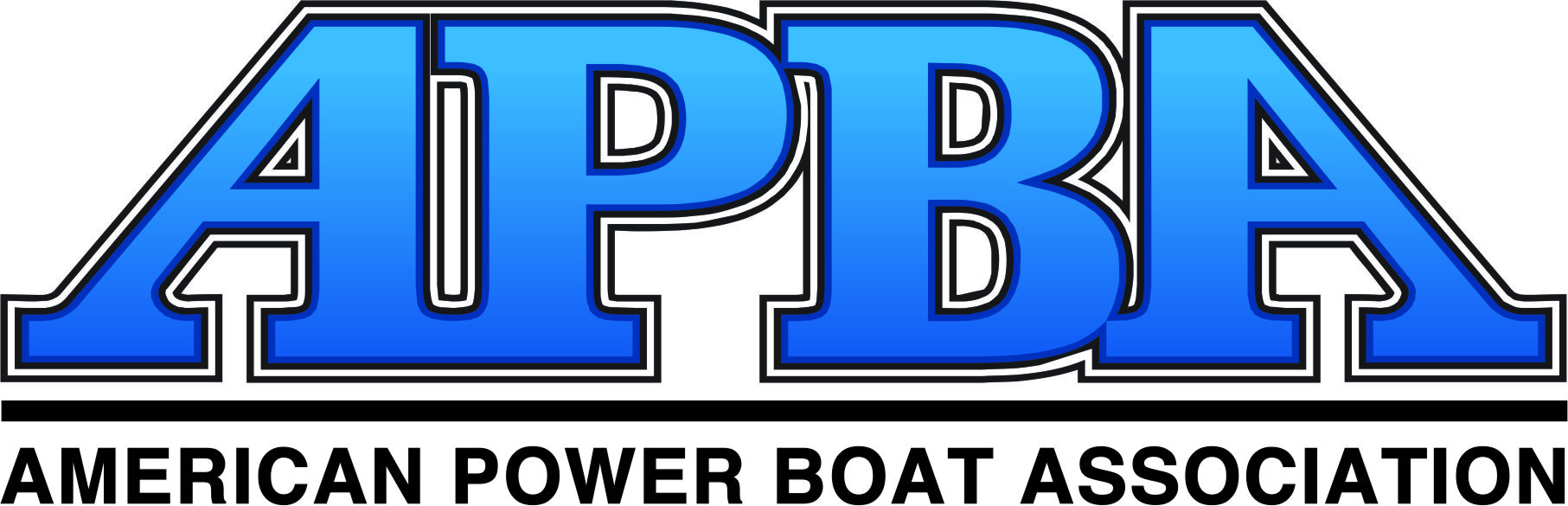 Common Coast Guard/DNR Marine Permit QuestionsCan you provide specific detailed maps of the race course area?Insert Copy of Detailed Course Diagram HereWhen you define the "race course area" what does this include?On water, the race course will take up an area of water of approximately ?????? ft wide X ?????? ft deep.  Turns are marked with ??????? and ?????? colored buoys.  There will be perimeter buoys placed a minimum of 120 feet beyond the race course area to keep spectator fleet backAre we expected to protect the entire "event area"?No. We have our own safety patrol boats and personnel to take care of the event area on the water. We will have a minimum of ???? boats on the water for the race with our safety personnel.  On land we will have an ambulance on site at all times to attend to injured racers and transport if necessary.Describe what you have for safety. If you do require assistance from the DNR, Coast Guard or Sheriff, describe your needs here.Can you provide a specific agenda regarding each event's course, size, start/stop times, number of participants, and method of deployment? (Would they blast off as at a bass tournament? etc.).Race CourseSize ????? ft. wide X ?????? ft. long X ???? ft. deepTimes: 8:30am - 8 pm. While racing is normally done by 6:00 pm, this is the requested time in case we have to make up any time for any delay, such as bad weather on any day.Between ?????? participants on the course at one time.	Deployment from ??????????????????.Can you provide the name of the person in charge and phone numbers and where he can be found during the event?The person in charge of the event is XXXXXXXXXXXX. His daytime phone number is (XXX) XXX-XXXX. His cell phone number is (XXX) XXX-XXX. From Thursday through Sunday during an event weekend, XXXXXXXXXXX can be reached on his cell phone. Before the event, he can be reached at his business phone.  During the event XXXXXXXX will be on the shore at the event.What normal boating rules or special conditions will be needed for the event?  Since this is a head-to-head racing event, the minimal distance between boats would not apply for the event within the permitted race course area.Since the event is a racing event and boats will be launched and take off the shore, the no-wake or speed limit laws near the shoreline would not apply within the permitted race area.   Since some of these boats are custom-built for racing, most will not have registration numbers. Therefore we request that the raceboats not require registration numbers within the race course area. If participants choose to go outside of the permitted race course area, they will be subject to all local and state boating rules, including having proper boat registrations.  On land, participants utilize ATVs, UTVs and golf carts to launch and transport boats from trailers to the pit area. So we request the use of ATVs, UTVs and golf carts to transport the boats.What is the sanctioning body for the event?The American Power Boat Association (APBA) will serve as the sanctioning body for the event, will provide the event insurance package, and will provide event continuity in the form of structured classes and rules for the event. The APBA is the largest governing body for the sport of boat racing. Founded in 1903, the APBA celebrates a phenomenal history of organized boat racing competitions and is the oldest governing body in motorsports. The APBA sanctions more than 150 regional, national and World Championship events through its U.S.-based sanctioned clubs and promoters.What type of insurance is provided, and who is listed as additional insured?Governmental agencies, state agencies, the host city, DNR or Coast Guard, its departments, officers, employees and agents, will be held harmless for any and all claims, etc., as well as named as an additional insured on a $5,000,000 Combined Single Limit spectator liability insurance policy. A copy of the insurance certificate is available upon request. The APBA normally issues the actual insurance certificate for each event one week prior to the event.What is your normal schedule of events for the event?TENTATIVE SCHEDULE OF EVENTSThursday Set up stage on land, blow up buoys, and test the water depths to determine where the buoys for the race course will go.Friday Place buoys in the water and test the racecourse. Finish decorating the land and set up the registration area.Saturday Day 1 of racing.Sunday Day 2 of racing. Tear down the racecourse and all buoys as soon as racing is completed.  It takes about 2 hours to take down what took 2 days to set up.Regarding your safety personnel, how many do you supply? Will they be on shore or in the water? If in the water, what type of watercraft will they be utilizing? Will they have radio communications with local patrol boats and personnel?Our normal operation is to have ??????? safety boats on the water during the race. Each on-water safety patrol person will have radio communication with the event Race Director. If you would like, we would provide the DNR/Coast Guard with a radio so that they will be in contact with the Race Director at all times if the DNR/Coast Guard chose to be on site during the event.In addition to the on-water safety personnel and boats, other event safety personnel will be on shore including an ambulance with 2 EMT's on site at all times. We also have a special floating stoke to transport injured riders to shore if needed.What is your inclement weather plan?As long as there is no lightning or hard that is too hard for racers to see we continue to run our event. Light rain will not stop the event. If there is lightning we immediately stop the event and wait for it to stop. If we do not finish the event on Sunday we will not make it up on another day.THURSDAYFRIDAY12:00 AM-7:00 PM  On-Site Setup Land9:00 AM-7:00 PMOn-Site Setup WaterSATURDAY8:00-9:00 AM	RegistrationSUNDAY8:00-9:00 AMSetup9:00-9:30 AM	Drivers' Meeting9:00-9:30 AMDrivers' Meeting10:00-11:30 AM	Practice9:45-11:00 AMPractice11:30-1:00 PM	Racing11:00-1:00 PMRacing1:00-2:00 PM	Break1:00-2:00 PMBreak2:00-7:00 PM	Racing Continued2:00-5:00 PM5:30 PMFinal Racing HeatsAwards & Site Tear Down